	                     INSERT UNIT/DEPARTMENT LOGO HERE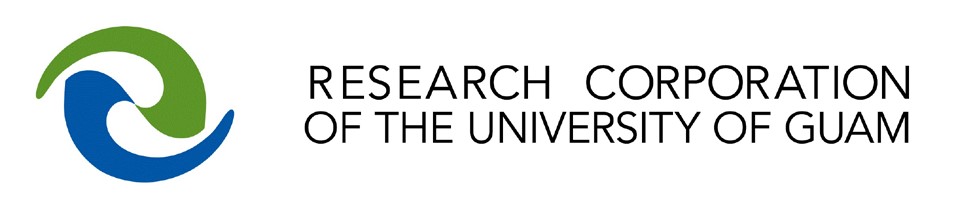 MEMORANDUM 	 	 	 	 	 	 	 	DATE  
Insert justification (to include job announcement number, interview date, interview selection committee, applicants interviewed and justification of hire). Job Announcement Number:	Employee Name:	Position Title:  	Unit and Department: 	 Example: ORSP/Sea Grant   Employee Type: 	PTE, Student Recruitment and Retention  Work Hours: 	Example: Employee may work up to XX hours per week.(Cannot exceed 20 hours per week during Fańamnåkan & Fanuchånan and 39 during Tinalo', spring break, and Finakpo') Grade, Step, Hourly Rate:	(Must follow RCUOG general pay plan)Employment Period: 	(Start to End Date;cannot exceed one year)Work location:	.Supervisor: 	.Benefits:  Social Security (the unit may also offer medical/dental insurance for PTE)Account Number:  30-XX-XXXXXX-X-XXXXXXX 	 Certification of Funds:   30-XX-XXXXXX-X-XXXXXXX 	________________________________	 
RCUOG Certifying Officer  
	 	 	 	 	 Approved: ________________________________	 
RCUOG Executive Director TO: Cathleen Moore-Linn, RCUOG Executive Director       ____ / ____ / 2021VIA: 	 (Dean or Director)                                                           ____ / ____ / 2021FROM:
Principal Investigator                                                      ____ / ____ / 2021
SUBJECT: Request to Hire EMPLOYEE NAME, JOB ANNOUNCEMENT NO. 